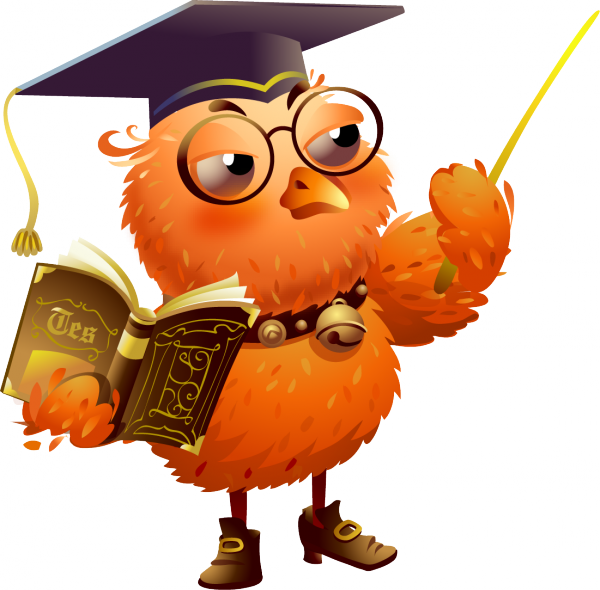 Буклет для старшеклассниковУважаемые школьники, мы – студенты-практиканты факультета психологии создали для вас буклет, в котором вы сможете найти информацию о ВУЗах, колледжах и техникумах города Уфы. А именно: адрес, телефон учебного заведения, специальности и вступительные испытания. Приятного чтения! Уфа 2013ЮриспруденцияАдвокатСледовательЮристЮрист-международникТЕХНИКУМЫ: 1.	БАШКИРСКИЙ КООПЕРАТИВНЫЙ ТЕХНИКУМ, ГОУ г.Уфа, ул.Ленина,26 Тел.: (347) 272-34-72, 2.	БАШКИРСКИЙ ТЕХНИКУМ МУНИЦИПАЛЬНОГО УПРАВЛЕНИЯ, НОУг. Уфа, ул. Мингажева,120 Тел.: 8 (347) 294– 07–37, 277-77-873.	БАШКИРСКИЙ ЭКОНОМИКО-ЮРИДИЧЕСКИЙ ТЕХНИКУМ (БЭК), НОУг. Уфа, Пр. Октября 71/3, тел. 241-34-34.Вступит. испытания: средний балл аттестата.ВУЗЫ:•	Институт права БашГУ Приемная комиссия БашГУ – ул. З. Валиди, 32, главный корпус, 1 этаж, каб. 21телефон: 8 (347) 229-97-21,•	Уфимский юридический институт МВД РФг.Уфа, ул.Муксинова, 2 Тел.:+7 (347) 254-82-62  •	Юридический институт Академии ВЭГУУфа, Проспект Октября, дом 71/3  тел.: 8 (347) 237 47 27, 237 47 20•	Московский государственный гуманитарный университет им. М. А. Шолохова, филиалТелефон: (347) 238-45-97Email: ufamgopu@ufanet.ruАдрес: г. Уфа, ул. Сельская Богородская, д. 37•	Башкирская академия государственной службы и управления при Президенте РБг. Уфа, ул. Заки Валиди, 40, Телефон/факс: +7 (347) 272-74-48 Эл. почта: bagsu@rb.ruВступит. испытания: Результаты ЕГЭ (русский, математика, профильный предмет)Экономика. Финансы. БухучетАудиторБанковский служащийБухгалтерИнформационные системы в экономикеНалоговый инспекторСтатистикФинансовый аналитикЭкономистЭкономист-международникТехникумы:БАШКИРСКИЙ СОЦИАЛЬНО-ЭКОНОМИЧЕСКИЙ ТЕХНИКУМ, НОУБАШКИРСКИЙ СТРОИТЕЛЬНЫЙ КОЛЛЕДЖ, ГОУБАШКИРСКИЙ ЭКОНОМИКО-ЮРИДИЧЕСКИЙ ТЕХНИКУМ (БЭК), НОУГУМАНИТАРНЫЙ КОЛЛЕДЖ, НПКОЛЛЕДЖ БАШКИРСКОГО ГОСУДАРСТВЕННОГО УНИВЕРСИТЕТА, ГОУУФИМСКИЙ АВИАЦИОННЫЙ ТЕХНИКУМ, ГОУУФИМСКИЙ ГОСУДАРСТВЕННЫЙ КОЛЛЕДЖ РАДИОЭЛЕКТРОНИКИ, ГОУУФИМСКИЙ ГОСУДАРСТВЕННЫЙ КОЛЛЕДЖ ТЕХНОЛОГИИ И ДИЗАЙНА, ГОУВступит. испытания: средний балл аттестата.ВУЗЫ:Башкирская академия государственной службы и управления при Президенте Республики БашкортостанБашкирский государственный аграрный университетБашкирский государственный университетВосточная экономико-юридическая гуманитарная академияУфимская государственная академия экономики и сервисаУфимский государственный авиационный технический университетУфимский государственный нефтяной технический университетВступит. испытания: Результаты ЕГЭ (русский, математика, профильный предмет)Психология. СоциологияСоциальный работникПсихолог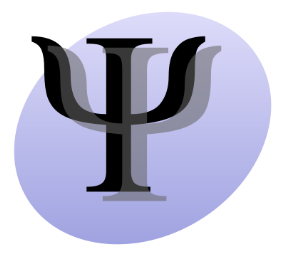 ТЕХНИКУМЫ:БАШКИРСКИЙ ЭКОНОМИКО-ЮРИДИЧЕСКИЙ ТЕХНИКУМ (БЭК), НОУг. Уфа, Пр. Октября 71/3, ост. "Ж/Д больница", тел. 241-34-34.Вступит. испытания: средний балл аттестата.ВУЗЫ:Башкирский государственный университетБашкирский государственный медицинский университет Федерального агентства по здравоохранению и социальному развитиюВосточная экономико-юридическая гуманитарная академияФилиал Российского государственного социального университета в г. Уфе Республики БашкортостанБашкирский государственный педагогический университет им. М. Акмуллыг. Уфа, ул. Октябрьской революции, За, корпус 2Тел.: (347) 251-03-35, 266-94-94.Вступит. испытания: Результаты ЕГЭ (русский, математика, профильный предмет)Управление персоналомБизнес-тренерМенеджер по персоналу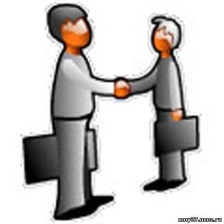 ТЕХНИКУМЫ: УФИМСКИЙ ГОСУДАРСТВЕННЫЙ КОЛЛЕДЖ ТЕХНОЛОГИИ И ДИЗАЙНА, ГОУг Уфа, ул. Чернышевского,141, каб. 13, т. (347) 228-83-36, 228-83-30.ugktid@bk.ruУФИМСКИЙ ТЕХНИКУМ ИНФОРМАТИЗАЦИИ, ЭКОНОМИКИ И ПРАВА, АНО г. Уфа, ул. Ферина, 14.Тел./факс: (347) 239-44-10, 238-25-47.УФИМСКИЙ ТЕХНИКУМ ПРЕДПРИНИМАТЕЛЬСТВА И ПРАВА, АНО г. Уфа, ул. Комсомольская, 14, ком. 26.Тел.: 252-47-54,257-65-26.УФИМСКИЙ ТОРГОВО-ЭКОНОМИЧЕСКИЙ КОЛЛЕДЖ, ГОУг. Уфа, ул. Кирова, 54.Тел.: (347) 228-83-18, 228-79-19.Вступит. испытания: средний балл аттестата.ВУЗЫ:"Уфимский авиационный технический университет"г. Уфа, ул.К. Маркса, д. 12 Уфимский государственный университет экономики и сервисаБАГСУВступит. испытания: Результаты ЕГЭ (русский, математика, профильный предмет)МенеджментМенеджер на производствеМенеджер по гостиничному делу и гостиничному бизнесуМенеджер по продажамМенеджер по туризмуМенеджер-международникМенеджер-предпринимательТоваровед, менеджер по закупкамТЕХНИКУМЫ:БАШКИРСКИЙ КООПЕРАТИВНЫЙ ТЕХНИКУМ, ГОУг.Уфа, ул.Ленина,26 Тел.: (347) 272-34-72, УФИМСКИЙ АВИАЦИОННЫЙ ТЕХНИКУМ, ГОУг. Уфа, ул. Ленина, 61.Тел.: (347) 272-13-05 УФИМСКИЙ ГОСУДАРСТВЕННЫЙ КОЛЛЕДЖ РАДИОЭЛЕКТРОНИКИ, ГОУРеспублика Башкортостан, город Уфа, улица Генерала Горбатова, дом 11. к. 108. УФИМСКИЙ ПРОМЫШЛЕННО-ЭКОНОМИЧЕСКИЙ КОЛЛЕДЖ, НОУг. Уфа, ул. Генерала Горбатова, 11 тел. 292-25-57,e-mail: ypek@mail.ru УФИМСКИЙ ТЕХНИКУМ ПРЕДПРИНИМАТЕЛЬСТВА И ПРАВА, АНОг. Уфа, ул. Комсомольская, 14, ком. 26.Тел.: 252-47-54,257-65-26.Вступит. испытания: средний балл аттестата.ВУЗЫ:Уфимский государственный нефтяной технический университетБашкирский государственный университетУфимский государственный авиационный технический университетБашкирская академия государственной службы и управления при Президенте Республики БашкортостанУфимский юридический институт Министерства внутренних дел Российской ФедерацииБашкирский государственный педагогический университет им. М. АкмуллыВступит. испытания: Результаты ЕГЭ (русский, математика, профильный предмет)Торговля. ЛогистикаКоммерция (торговое дело)ЛогистТаможенникТЕХНИКУМЫ:УФИМСКИЙ КОЛЛЕДЖ ПРЕДПРИНИМАТЕЛЬСТВА, ЭКОЛОГИИ И ДИЗАЙНА, ГОУг. Уфа, ул. 8 марта, 3. Тел.: (347) 252-62-73 УФИМСКИЙ ТЕХНИКУМ ПРЕДПРИНИМАТЕЛЬСТВА И ПРАВА, АНО450009, г. Уфа, ул. Комсомольская, 14, ком. 26.Тел.: 252-47-54,257-65-26.УФИМСКИЙ ТОРГОВО-ЭКОНОМИЧЕСКИЙ КОЛЛЕДЖ, ГОУг. Уфа, ул. Кирова, 54.Тел.: (347) 228-83-18, 228-79-19.Вступит. испытания: средний балл аттестата.ВУЗЫ:РГТЭУАдрес института: 450080, г. Уфа, ул. Менделеева 177/3,  e-mail: rgteu@mail.ruТелефон приемной комиссии: (347)2529979, факс 2529977Вступит. испытания: Результаты ЕГЭ (русский, математика, профильный предмет)Дизайн	Декоратор-дизайнер	Дизайнер-макетчик	Ландшафтный дизайнер	Флорист (декоратор-цветовод)	Ювелир	ТЕХНИКУМЫ:•	БАШКИРСКИЙ ЭКОНОМИКО-ЮРИДИЧЕСКИЙ ТЕХНИКУМ (БЭК), НОУг. Уфа, Пр. Октября 71/3, ост. "Ж/Д больница", тел. 241-34-34.Источник: официальный сайт БЭК - www.bek-ufa.ru•	УФИМСКИЙ ГОСУДАРСТВЕННЫЙ КОЛЛЕДЖ ТЕХНОЛОГИИ И ДИЗАЙНА, ГОУг Уфа, ул. Чернышевского,141, каб. 13, т. (347) 228-83-36, 228-83-30.ugktid@bk.ruУфа, ул. Пушкина 1О3а. Тел.: (347) 272-18-61.Вступит. испытания: средний балл аттестата.ВУЗЫ:•	Уфимский филиал Московского государственного гуманитарного университета имени М.А. ШолоховаУфа, Сельская Богородская д. 37Телефон: 238-39-68, 238-05-04E-mail: ufamgopu@ufanet.ru  Сайт: mggu-ufa.ru•	Филиал Столичной финансово-гуманитарной академии в г. УфеУфа, Революционная д. 221Телефон: 93-52-06E-mail: ufsfga@inbox.ru Сайт: www.ufa.sfga.ru•	Башкирский государственный педагогический университет им. М. АкмуллыУфа, Октябрьской революции д. 3аТелефон: 272-58-05E-mail: office@bspu.ru Сайт: www.bspu.ruВступит. испытания: Результаты ЕГЭ (русский, математика, профильный предмет)Техника и технологииАвиационный техник, пилот, штурманВоеннослужащийМашинист электропоездаМеханик автосервисаНанотехнологПечатник (плоская печать)Технолог легкой промышленностиТехнолог пищевой промышленности, биотехникТЕХНИКУМЫ:БАШКИРСКИЙ СТРОИТЕЛЬНЫЙ КОЛЛЕДЖ, ГОУ г. Уфа, Пр. Октября, 174. Тел.: (347) 284-56-22.БАШКИРСКИЙ ЭКОНОМИКО-ЮРИДИЧЕСКИЙ ТЕХНИКУМ (БЭК), НОУ г. Уфа, Пр. Октября 71/3, ост. " тел. 241-34-34.КОЛЛЕДЖ БАШКИРСКОГО ГОСУДАРСТВЕННОГО УНИВЕРСИТЕТА, ГОУУфа, Фрунзе, 32.  Тел.: (347) 273-19-68УФИМСКИЙ АВИАЦИОННЫЙ ТЕХНИКУМ, ГОУг. Уфа, ул. Ленина, 61. Тел.: (347) 272-13-05e-mail: aviatech@yandex.ruУФИМСКИЙ АВТОТРАНСПОРТНЫЙ КОЛЛЕДЖ, ФГОУУфа, ул. О. Галле, д. 9  Тел.: (347) 223-93-49, 282-17-11, 282-15-55 УФИМСКИЙ ЛЕСХОЗ-ТЕХНИКУМ, ГОУг. Уфа, ул. Мингажева, 126. Тел.: (347) 228-80-30.УФИМСКИЙ МЕХАНИКО-ТЕХНОЛОГИЧЕСКИЙ КОЛЛЕДЖ, ГОУ СПОг.Уфа, Проспект Октября, 67.  Тел.: (347)237-66-88, 248-92-97.УФИМСКИЙ ПОЛИТЕХНИЧЕСКИЙ ТЕХНИКУМ, АНОВострецова, дом 7/1.  Тел.: (347) 263-44-88УФИМСКИЙ ТОПЛИВНО-ЭНЕРГЕТИЧЕСКИЙ КОЛЛЕДЖ, ГОУг. Уфа, ул. Нежинская, 4.  Тел.: 42-03-51, 42-06-18, 42-96-51.Вступит. испытания: средний балл аттестата.ВУЗЫ:"Уфимский авиационный технический университет"г. Уфа, ул.К. Маркса, д. 12 УГАЭСУГНТУУфа, ул. Космонавтов, 1, корп. 1; а. 1-356 тел. 8-(347)-242-07-18Вступит. испытания: Результаты ЕГЭ (русский, математика, профильный предмет)Медицина. ФармацевтикаВрач скорой и неотложной медпомощиВрач-терапевтМедсестраФармацевт-провизор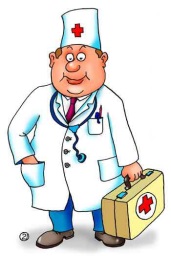 ТЕХНИКУМЫ:БАШКИРСКИЙ БАЗОВЫЙ МЕДИЦИНСКИЙ КОЛЛЕДЖ МЗ РБ, ГОУ Уфа, ул. Р. Зорге, д. 27Телефон: (347) 223-07-42, 223-07-49Вступит. испытания: средний балл аттестата.ВУЗЫ:Башкирский государственный медицинский университет.Адрес: 450000, Уфа - центр, ул. Ленина, 3 eMail: bsmu@anrb.ru код 8-3472, телефон 224173Вступит. испытания: Результаты ЕГЭ (русский, математика, профильный предмет)ВетеринарияВетеринарный врачВетеринарияВетеринарно-санитарная экспертиза (бакалавриат)Ветеринарно-санитарная экспертиза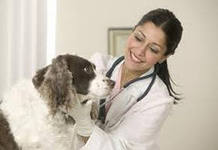 ТЕХНИКУМЫ:БАШКИРСКИЙ БАЗОВЫЙ МЕДИЦИНСКИЙ КОЛЛЕДЖ МЗ РБ, ГОУУфа, ул. Р. Зорге, д. 27Телефон: (347) 223-07-42, 223-07-49E-mail: bmk@poikc.bashnet.ruРезультаты по дисциплинам: биология, химия, физика, русский язык.ВУЗЫ: •	Башкирский государственный аграрный университетг. Уфа, ул. 50-летия Октября, 34.Тел (347) 228-08-57.E-mail:fail56@mail.ru •	Башкирский государственный медицинский университет (БГМУ)Уфа, Ленина д. 3Телефон: 273-39-68, 272-56-25E-mail: rectorat@anrb.ru, umu@inbox.ruВступит. испытания: Результаты ЕГЭ (русский, математика, профильный предмет)Строительство. Архитектура. НедвижимостьАрхитектор, дизайнер по интерьеруРиэлторЭкспертиза и управление недвижимостью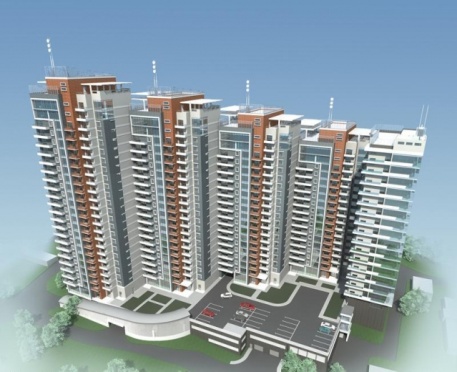 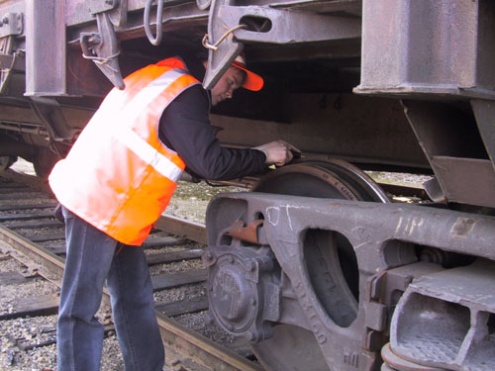 ТЕХНИКУМЫ:БАШКИРСКИЙ СТРОИТЕЛЬНЫЙ КОЛЛЕДЖ, ГОУ г. Уфа, Пр. Октября, 174 
Тел.: (347) 284-56-22.Экзамен по рисунку на формате “А3”УФИМСКИЙ ТЕХНИКУМ ЖЕЛЕЗНОДОРОЖНОГО ТРАНСПОРТА, Башкортостан, г. Уфа, ул. Ухтомского, дом 33.
тел. (347)227-08-72, 274-87-17, факс (347) 221-08-81 Русский язык,Математика (проф.предмет),ФизикаВУЗЫ:Уфимский государственный нефтяной технический университет450062  Уфа, ул. Космонавтов, 1, корп. 1; а. 1-356
тел. 8-(347)-242-07-18Вступит. испытания: Результаты ЕГЭ (русский, математика, профильный предмет)Маркетинг. Реклама. PREvent-менеджер, Бренд-менеджерМаркетологСвязи с общественностью, PRСпециалист по рекламе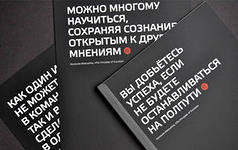 ТЕХНИКУМЫ:БАШКИРСКИЙ КООПЕРАТИВНЫЙ ТЕХНИКУМ, ГОУг.Уфа, ул.Ленина,26 
Тел.: (347) 272-34-72, факс: (347) 272-34-72 
E-mail: bkt@ufacom.ru.БАШКИРСКИЙ ТЕХНИКУМ МУНИЦИПАЛЬНОГО УПРАВЛЕНИЯ г. Уфа, ул. Мингажева,120, к. 104.
Тел.: 8 (347) 294– 07–37, 277-77-87. УФИМСКИЙ ТОРГОВО-ЭКОНОМИЧЕСКИЙ КОЛЛЕДЖ, ГОУг. Уфа, ул. Кирова, 54.
Тел.: (347) 228-83-18, 228-79-19Вступит.испытания: средний балл аттестата.ВУЗЫ:Башкирская академия государственной службы и управления при Президенте Республики Башкортостан (РБ-БАГСУ)Уфа, Заки Валиди д. 40
Телефон: 272-83-26
Сайт: www.bagsurb.ruБашкирский институт социальных технологий (филиал) Академии труда и социальных отношенийг.Уфа, Проспект Октября д. 74/2
Телефон: 241-42-83
Сайт: www.ufabist.ruВступит. испытания: Результаты ЕГЭ (русский, математика, профильный предмет)Делопроизводство. СекретариатДелопроизводительДокументоведение и архивоведение (бакалавр)Документоведение и документационное обеспечение управленияСекретарь-референт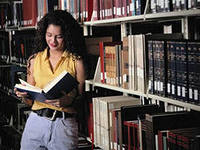 ТЕХНИКУМЫ:•	УФИМСКИЙ КОЛЛЕДЖ БИБЛИОТЕЧНОГО ДЕЛА И МАССОВЫХ КОММУНИКАЦИЙ, ГОУУфа, ул. Красноводская, 18Телефон: (347) 228-47-77E-mail: post@ukbdmk.ru•	УФИМСКИЙ ПРОМЫШЛЕННО-ЭКОНОМИЧЕСКИЙ КОЛЛЕДЖ, НОУг. Уфа, ул. Генерала Горбатова, 11 тел. 292-25-57,Источник: официальный сайт УПЭК - www.upek-ufa.ru .•	УФИМСКИЙ ТЕХНИКУМ ИНФОРМАТИЗАЦИИ, ЭКОНОМИКИ И ПРАВА, АНОг. Уфа, ул. Ферина, 14.Тел./факс: (347) 239-44-10, 238-25-47.Вступит.испытания: средний балл аттестата.ВУЗЫ:•	Башкирский государственный университетул. З. Валиди, 32, главный корпус, 1 этаж, каб. 21телефон: 8 (347) 229-97-21, e-mail: abiturient-bsu@yandex.ru•	Башкирский государственный педагогический университет им. М. АкмуллыУфа, Октябрьской революции д. 3а, Телефон: 272-58-05 E-mail: office@bspu.ruВступит. испытания: Результаты ЕГЭ (русский, математика, профильный предмет)Журналистика. Издательское делоВерстальщикЖурналистКопирайтерКорректор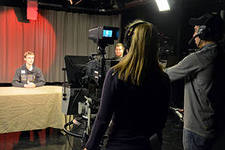 РедакторСпециалист по издательскому делуТелерадиоведущий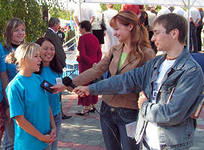 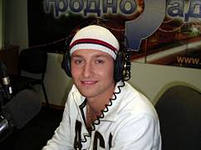 ВУЗЫ:•	Башкирский государственный университетГ.Уфа, ул. З. Валиди, 32, главный корпус, 1 этаж, каб. 21телефон: 8 (347) 229-97-21,e-mail: abiturient-bsu@yandex.ru•	Восточная экономико-юридическая гуманитарная академияг. Уфа, ул. Мубарякова, д. 3Сайт:	www.vegu.ruВступит. испытания: Результаты ЕГЭ (русский, математика, профильный предмет)КосметологияКосметолог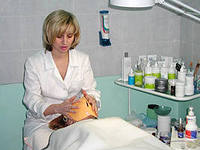 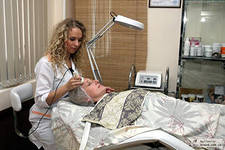  ТЕХНИКУМЫ:	•	БАШКИРСКИЙ БАЗОВЫЙ МЕДИЦИНСКИЙ КОЛЛЕДЖ МЗ РБ, ГОУУфа, ул. Р. Зорге, д. 27Телефон: (347) 223-07-42, 223-07-49E-mail: bmk@poikc.bashnet.ruВступит. испытания: средний балл аттестата.ВУЗЫ:•	Башкирский государственный медицинский университет Федерального агентства по здравоохранению и социальному развитию (БГМУ)Уфа, Ленина д. 3Телефон: 273-39-68, 272-56-25  E-mail: rectorat@anrb.ru, umu@inbox.ruВступит. испытания: Результаты ЕГЭ (русский, математика, профильный предмет)ИнженерияИнженер в сфере телекоммуникацийИнженер по качеству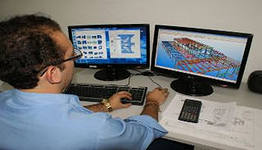 Инженер-землеустроительИнженер-конструкторИнженер-строительИнженер-технолог (полиграфия)Инженер-химикИнженер-экологИнженер-электронщикТЕХНИКУМЫ:•	БАШКИРСКИЙ СТРОИТЕЛЬНЫЙ КОЛЛЕДЖ, ГОУг. Уфа, Пр. Октября, 174. Тел.: (347) 284-56-22.•	УФИМСКИЙ МЕХАНИКО-ТЕХНОЛОГИЧЕСКИЙ КОЛЛЕДЖ, ГОУ СПОг.Уфа, Проспект Октября, 67. Тел.: (347)237-66-88, 248-92-97.Вступит.испытания: средний балл аттестата.ВУЗЫ:•	Башкирский государственный аграрный университетУфа, 50 лет Октября д. 34Телефон: 228-68-11, 228-08-98, 228-02-54, 228-15-11Сайт: www.bsau.ru•	Башкирский государственный педагогический университет им. М. АкмуллыУфа, Октябрьской революции д. 3а, Телефон: 272-58-05E-mail: office@bspu.ru,  Сайт: www.bspu.ruВступит. испытания: Результаты ЕГЭ (русский, математика, профильный предмет)Информационные технологии. Компьютеры•	Бизнес-информатика•	Веб-дизайнер•	Информатика в гуманитарных областях•	Программист•	Сервисный инженер•	Системный администратор•	Системный аналитик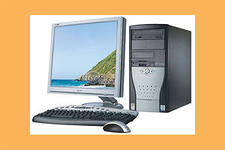  ТЕХНИКУМЫ:•	УФИМСКИЙ ГОСУДАРСТВЕННЫЙ КОЛЛЕДЖ РАДИОЭЛЕКТРОНИКИ, ГОУУфа, улица Генерала Горбатова, дом 11. к. 108.Электронная почта: ugkr@ugkr.ru•	УФИМСКИЙ КОЛЛЕДЖ СТАТИСТИКИ, ИНФОРМАТИКИ И ВЫЧИСЛИТЕЛЬНОЙ ТЕХНИКИ, ГОУг. Уфа, ул. Кирова, 65.Тел.: (347) 252-41-63, 292-58-29.•	УФИМСКИЙ ТЕХНИКУМ ЖЕЛЕЗНОДОРОЖНОГО ТРАНСПОРТА, ФГОУул. Ухтомского, дом 33.тел. (347)227-08-72, 274-87-17, e-mail: utgt@uftgt.ruВступит.испытания: средний балл аттестата.ВУЗЫ:•	Башкирский государственный педагогический университет им. М. АкмуллыУфа, Октябрьской революции д. 3а, Телефон: 272-58-05E-mail: office@bspu.ru, Сайт: www.bspu.ruВступит. испытания: Результаты ЕГЭ (русский, математика, профильный предмет)Культура. ИскусствоАктер (театра, оперы, балета)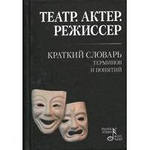 ЗвукорежиссерПродюсерРежиссерФотограф, видеооператор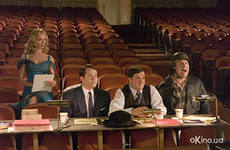 ТЕХНИКУМЫ:	•	УФИМСКОЕ УЧИЛИЩЕ ИСКУССТВ, ГОУУфа, ул. Пушкина 1О3а. Тел.: (347) 272-18-61.Музыкальное звукооператорское мастерство- исполнение программы- сольфеджио и музыкальная грамота (устно)Фотограф, видеооператор-портфолиоВУЗЫ:•	Уфимская государственная академия искусств имени Загира ИсмагиловаУфа, Ленина д. 14, Телефон: 272-49-83E-mail: rector@ufaart.ru, asf-amina@yandex.ru Сайт: www.ufaart.ru•	Уфимский филиал Челябинской государственной академии культуры и искусствУфа, Красноводская д. 18Телефон: 253-11-18, 252-76-70, 253-09-66E-mail: chgaki@ufanet.ruВступит. испытания: Результаты ЕГЭ (русский, математика, профильный предмет, творческий конкурс)Лингвистика. Филология.ПедогогикаГид-переводчикПереводчик-филологДошкольный педагогЛогопедПедагог (гуманитарные науки)Тренер-преподаватель по спорту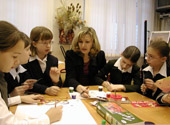 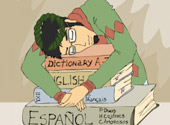 ТЕХНИКУМЫ:ГУМАНИТАРНЫЙ КОЛЛЕДЖ, НПг. Уфа, ул. К. Маркса, 3Б. Тел.: (347) 272-52-48.ЗАОЧНЫЙ ПЕДАГОГИЧЕСКИЙ КОЛЛЕДЖ, АНОг. Уфа, ул. Октябрьской революции, За, корпус 2, комната 502.
Тел.: (347) 251-03-35, 266-94-94.Вступит.испытания: средний балл аттестата.ВУЗЫ:Башкирский государственный педагогический университет им. М. АкмуллыУфа, Октябрьской революции д. 3а, Телефон: 272-58-05  E-mail: office@bspu.ru   Сайт: www.bspu.ruБашкирский государственный университетГ. Уфа, ул. З. Валиди, 32, главный корпус, 1 этаж, каб. 21телефон: 8 (347) 229-97-21,  e-mail: abiturient-bsu@yandex.ruВступит. испытания: Результаты ЕГЭ (русский, математика, профильный предмет)Естественные наукиБиолог-экологБиофизик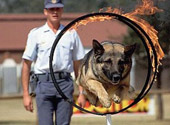 Биохимик, микробиологГеографГеолог, горный инженерЗоологКинологМетеорологФизик, биофизик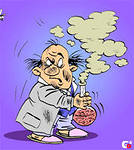 ТЕХНИКУМЫ:•	УФИМСКИЙ ГОСУДАРСТВЕННЫЙ ПРОФЕССИОНАЛЬНО-ПЕДАГОГИЧЕСКИЙ КОЛЛЕДЖ, ГОУг. Уфа, ул. Белякова, 25. Тел.: (347) 276-60-18, 276-60-19.Вступит.испытания: средний балл аттестата.ВУЗЫ:•	Башкирский государственный аграрный университетУфа, 50 лет Октября д. 34,  Телефон: 228-68-11, Сайт: www.bsau.ru•	Башкирский государственный педагогический университет им. М. АкмуллыУфа, Октябрьской революции д. 3а, Телефон: 272-58-05E-mail: office@bspu.ru. Сайт: www.bspu.ru•	Башкирский государственный университетГ.Уфа, ул. З. Валиди, 32, телефон: 8 (347) 229-97-21,e-mail: abiturient-bsu@yandex.ru•	Уфимский государственный нефтяной технический университетУфа, Космонавтов д. 1. Телефон: 242-08-30, 243-18-36E-mail: info@rusoil.net, mitriy@mail.ru Сайт: www.rusoil.netВступит. испытания: Результаты ЕГЭ (русский, математика, профильный предмет)СервисБармен, стюард(есса), официант(ка)Водитель автотранспортаИнструктор по туризмуПовар, повар-кондитерСтилист-имиджмейкер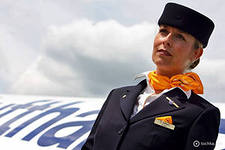 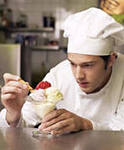 ТЕХНИКУМЫ:БАШКИРСКИЙ ЭКОНОМИКО-ЮРИДИЧЕСКИЙ ТЕХНИКУМ г. Уфа, Пр. Октября 71/3. тел. 241-34-34.Вступит.испытания: средний балл аттестата.УФИМСКИЙ ГОСУДАРСТВЕННЫЙ ПРОФЕССИОНАЛЬНО-ПЕДАГОГИЧЕСКИЙ КОЛЛЕДЖ, ГОУг. Уфа, ул. Белякова, 25.  Тел.: (347) 276-60-18, 276-60-19.Вступит.испытания: средний балл аттестата.УФИМСКИЙ ЛЕСХОЗ-ТЕХНИКУМ, ГОУг. Уфа, ул. Мингажева, 126.   Тел.: (347) 228-80-30.Вступит.испытания: средний балл аттестата.УФИМСКИЙ ПОЛИТЕХНИЧЕСКИЙ ТЕХНИКУМ, АНОВострецова, дом 7/1. Тел.: (347) 263-44-88Вступит.испытания: средний балл аттестата.ВУЗЫ:Уфимская государственная академия экономики и сервиса (УГАЭС)Адрес: 450078, Республика Башкортостан, Уфа, Чернышевского д. 145
Телефон: 253-09-55 E-mail: ulaa@list.ruВступит. испытания: Результаты ЕГЭ (русский, математика, профильный предмет)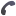 